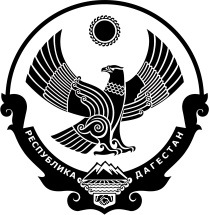 АГЕНТСТВО ПО ОХРАНЕ КУЛЬТУРНОГО НАСЛЕДИЯРЕСПУБЛИКИ ДАГЕСТАН(Дагнаследие)П Р И К А З№_____                                                                            «___» _________2023  г.Об утверждении Перечня должностей государственной гражданской службы Республики Дагестан в Агентстве по охране культурного наследия Республики Дагестан, при замещении которых гражданин в течение двух лет после увольнения с государственной гражданской службы имеет право замещать на условиях трудового договора должности в организации и (или) выполнять в данной организации работы (оказывать данной организации услуги) в течение месяца стоимостью более ста тысяч рублей на условиях гражданско-правового договора в случаях, если отдельные функции государственного (административного) управления данной организацией входили в должностные обязанности государственного гражданского служащего, с согласия комиссии по соблюдению требований к служебному поведению государственных гражданских служащих Агентства по охране культурного наследия Республики Дагестан и урегулированию конфликта интересов В соответствии со статьей 12 Федерального закона от 25 декабря 2008 г. № 273-ФЗ «О противодействии коррупции» («Собрание законодательства Российской Федерации», 2008, № 52 (ч. 1), ст. 6228; официальный интернет-портал правовой информации (http://pravo.gov.ru), 2022, 29 декабря, № 0001202212290043), и во исполнение пункта 3 Указа Президента Республики Дагестан от 3 марта 2011 г. № 26 «О мерах по реализации отдельных положений Федерального закона «О противодействии коррупции» («Собрание законодательства Республики Дагестан», 2011, № 5, ст. 143), приказываю: 1. Утвердить прилагаемый Перечень должностей государственной гражданской службы Республики Дагестан в Агентстве по охране культурного наследия Республики Дагестан, при замещении которых гражданин в течение двух лет после увольнения с государственной гражданской службы имеет право замещать на условиях трудового договора должности в организации и (или) выполнять в данной организации работы (оказывать данной организации услуги) в течение месяца стоимостью более ста тысяч рублей на условиях гражданско-правового договора в случаях, если отдельные функции государственного (административного) управления данной организацией входили в должностные обязанности государственного гражданского служащего, с согласия комиссии по соблюдению требований к служебному поведению государственных гражданских служащих Агентства по охране культурного наследия Республики Дагестан и урегулированию конфликта интересов (далее - Перечень); 2. Направить настоящий приказ на государственную регистрацию в Министерство юстиции Республики Дагестан;3. Обеспечить размещение настоящего приказа на официальном сайте  Агентства по охране культурного наследия Республики Дагестан  (http://dagnasledie.ru);4. Настоящий приказ вступает в силу в установленном законом порядке;5. Контроль за исполнением настоящего приказа оставляю за собой.Руководитель                                                                                   М. МусаевПриложениеУТВЕРЖДЕНОприказом Агентства поохране культурного наследияРеспублики Дагестанот «__»______ 20__ г. № __ Перечень должностей государственной гражданской службы Республики Дагестан в Агентстве по охране культурного наследия развития Республики Дагестан, при замещении которых гражданин в течение двух лет после увольнения с государственной гражданской службы имеет право замещать на условиях трудового договора должности в организации и (или) выполнять в данной организации работы (оказывать данной организации услуги) в течение месяца стоимостью более ста тысяч рублей на условиях гражданско-правового договора в случаях, если отдельные функции государственного (административного) управления данной организацией входили в должностные обязанности государственного гражданского служащего, с согласия комиссии по соблюдению требований к служебному поведению государственных гражданских служащих Агентства по охране культурного наследия Республики Дагестан и урегулированию конфликта интересов 1. Руководитель 2. Первый заместитель руководителя3. Заместитель руководителя-начальник отдела4. Начальник отдела5. Заместитель начальника отдела6. Консультант 7. Главный специалист-эксперт 